Центр поддержки и развития современного искусства имени А. Караманова (г. Москва)Администрация МО Гурьевский городской округМуниципальное бюджетное учреждение дополнительного образования «Детская школа искусств имени А. Караманова» (г. Гурьевск Калининградской области)  V Международный музыкальный конкурсимени Алемдара Караманова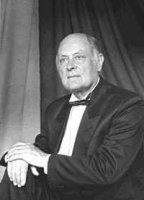 16-20 марта 2022 г.Гурьевск-КалининградКонкурс проходит очно и заочно (по видеозаписям). Видеозаписи рассматриваются и оцениваются жюри отдельно от очных выступлений.Заявки на участие в Конкурсе (очно и заочно) принимаются до 14 февраля 2022 года, видеозаписи при заочном участии принимаются 
до 1 марта 2022 года по e-mail:  karamanov2013@bk.ruКонкурс является членом Ассоциации музыкальных конкурсов России. Информационные партнеры Конкурса: Ассоциация музыкальных конкурсов России, газета «Музыкальное обозрение».1. Цели и задачи Конкурсавыявление и поддержка талантливых учащихся разных регионов России, ближнего и дальнего зарубежья;расширение культурных связей между деятелями искусства разных регионов России, стран ближнего и дальнего зарубежья;расширение знаний путем освоения богатого современного репертуарного диапазона;пропаганда классического и современного музыкального искусства; совершенствование исполнительского мастерства учащихся и преподавателей;обмен педагогическим опытом между преподавателями городов России, ближнего и дальнего зарубежья.2.  Условия проведения КонкурсаКонкурс проходит с 16 по 20 марта 2022 г. в ДШИ им. А. Караманова.  Калининградская область, г. Гурьевск, Калининградское шоссе, 6.К участию в Конкурсе приглашаются учащиеся и преподаватели Детских музыкальных школ и школ искусств, средних, высших учебных заведений городов России, стран ближнего, дальнего зарубежья.Конкурс проводится по следующим номинациям:Номинация  «Фортепиано соло»Номинация  «Фортепианный ансамбль»Номинация  «Ансамблевое искусство»Номинация   «Академический вокал соло»Номинация   «Искусство концертмейстера»Номинация   «Струнные инструменты соло»Номинация   «Духовые инструменты соло»Номинация   «Композиция»Номинация   «Композитор-исполнитель»Номинация   «Музыкально-педагогическое мастерство»3. Возрастные категорииI возрастная категория: 7-9 лет;II возрастная категория: 10-12 лет;III возрастная категория: 13-15 лет;IV возрастная категория: 16-18 лет; V возрастная категория:  с 19-21 лет;  VI возрастная категория: с 22-возраст не ограничен. Возраст участников определяется на 16 марта 2022 года. Участник имеет право участвовать в одной или нескольких номинациях.4. Программные требованияКонкурсные прослушивания во всех номинациях проводятся в один тур.  Программные требования для инструментальных номинаций: Произведение российского или зарубежного композитора XVIII-XIX веков. Произведение российского или зарубежного композитора XX-XXI веков.Приветствуется исполнение произведения Алемдара Караманова (1934-2007) по выбору участника. Для номинации «Композиция»: Одно или несколько произведений собственного сочинения любого жанра. Ноты произведений в формате *.jpeg, *.jpg, *.tif, *.pdf и аудио запись в формате mp3 высылаются по электронной почте вместе с подачей документов на участие в конкурсе. Время звучания сочинений определяется по возрастной группе участника (см. ниже). В данной номинации возможно только заочное участие. Для номинации «Композитор исполнитель»:Одно или несколько произведений собственного сочинения любого жанра в собственном исполнении (возможно в ансамбле). Возможно исполнение как наизусть, так и по нотам. Ноты произведений высылаются конкурсантом по e-mail вместе с заявкой и документами на участие в конкурсе, а также в распечатанном виде на бумаге представляются конкурсантом в день открытия конкурса при регистрации участников. Время звучания сочинений определяется по возрастной группе участника (см. ниже). Для номинации «Музыкально-педагогическое мастерство» (принимают участие V и VI возрастные категории): Проведение открытого урока со своим учеником по одной из указанных тем на выбор участника:Произведение российского или зарубежного композитора XVIII-XIX веков.Произведение российского или зарубежного композитора XX-XXI веков.Приветствуется открытый урок, включающий работу над произведением Алемдара Караманова (1934-2007) по выбору участника. Оргкомитет  конкурса  рекомендует сочинения Алемдара Караманова для исполнения на конкурсе:Номинация «Фортепиано соло»:Алемдар Караманов — «Моя тайна», «Ребенок», пьесы из цикла «Окно в музыку», Вальс Аs-dur, «В лесу», «У моря», «Осенний вечер», «Вечерний закат», Вальс G-dur, «Песня без слов», «Грезы в пути», Сонатина №1 A-dur,  «Два танца», «Avе Maria», «Танец с ятаганами», «Фантастический марш», «Разрушенный храм», Рондо ми-минор, Баллада, Вариации, Первая соната, Третья соната, Четвертая соната, «Пролог, мысль, эпилог», Этюды, Фуги из цикла «Девятнадцать концертных фуг» и другие, по желанию участника конкурса.  Номинация «Академический вокал соло»:Алемдар Караманов — Романсы из вокальных циклов «Звезды» на стихи              С. Щипачева, «Тебе» на стихи А. Сампуровой, Цикла романсов для баса и другие, по желанию участника конкурса.  Номинация «Струнные инструменты соло»:Алемдар Караманов — Дуэт для скрипки и фортепиано и другие, по желанию участника конкурса. Возможно исполнять транскрипции и переложения авторских сочинений для других инструментов.  Номинация   «Духовые инструменты соло»:Алемдар Караманов — Вариации для гобоя и фортепиано. Четыре пьесы для гобоя и фортепиано и другие, по желанию участника конкурса. Возможно исполнять транскрипции и переложения авторских сочинений для других инструментов.  Ноты произведений А. Караманова на сайте:  www.karamanov.ru в разделе — Ноты.  Или по запросу, по e-mail: karamanov2013@bk.ru5. Время выступленияВремя выступления в исполнительских и композиторских номинациях: I возрастная категория: 7-9 лет — 5-7 минутII возрастная категория: 10-12 лет — 10-12 минутIII возрастная категория: 13-15 лет — 12-15 минутIV возрастная категория:  16-18 лет — 15-20 минутV возрастная категория:  с 19-21 лет — 15-20 минут.VI возрастная категория: с 22 - возраст не ограничен — 15-20 минут.Время выступления в номинации «Музыкально-педагогическое мастерство» (V и VI возрастные категории) — урок со своим учеником, продолжительностью не более 35 минут. 6. Требования к видеозаписи (в случае заочного участия)Участникам необходимо прислать одно видео.Видео не должно содержать монтаж и спецэффекты. Принимается домашнее видео, снятое на телефон, концертное или записанное в классе. Без посторонних шумов и с чёткой громкостью.Исполнитель снимается в полный рост, либо по пояс. Предпочтительнее снимать горизонтальное видео. Для участия в конкурсе высылается видео-файл или активная ссылка на интернет ресурс. Оргкомитет имеет право использовать в рекламных целях для популяризации конкурса видео материалы, предоставленные участниками для конкурсного просмотра. Гонорары за использование материалов не выплачиваются.Своей заявкой участники выражают согласие с условиями конкурса, освещения мероприятия в средствах массовой информации, а также на обработку своих персональных данных.7. Итоги КонкурсаПобедители конкурса по каждой номинации и возрастной группе награждаются Дипломами Лауреата Международного конкурса (I, II, III степени) и Дипломанта Международного конкурса. Специальные призы за лучшее исполнение произведения Алемдара Караманова.Каждый участник получает грамоту участника Международного конкурса.По решению жюри может быть присужден Grand Prix конкурса.Решение жюри окончательное и пересмотру не подлежит.Заочным участникам, а также очным, не получившим диплом на Закрытии конкурса, все документы высылаются в электронном виде на электронную почту, указанную в заявке.8. В программе Конкурса- торжественное открытие конкурса;- мастер-классы членов жюри конкурса для участников, на которые можно будет записаться в дни конкурсных прослушиваний;- награждение победителей;- гала-концерт лауреатов конкурса.9. Документы на участие в КонкурсеДокументы на участие в Конкурсе подаются  до 14 февраля 2022 года:1) Заявка, заполненная по образцу (строго в формате *.doc  или *.docx программы Microsoft Word):Бланк заявки- Номинация и возрастная категория- Форма участия (очно/заочно)- ФИО участника  (в номинации «Ансамблевое искусство» участники перечисляются по очереди  и  в скобках указываются инструменты, на которых они играют)- Страна, которую представляет участник- Дата рождения (день, месяц, год) - Класс (курс) для учащихся- Фамилия, имя, отчество преподавателя (для учащихся)- Фамилия, имя, отчество концертмейстера- Место учебы или работы- Подробный адрес места учебы или работы- Телефон, факс, е-mail места учебы или работы- Адрес участника (с индексом)- Телефон и е-mail участника- Ссылка на видеозапись при заочном участии (возможно отправить ссылку до 1 марта 2022 года в отдельном письме)- Дополнительные пожеланияПРОГРАММА   ВЫСТУПЛЕНИЯ2) Копия свидетельства о рождении или паспорта.3) Фотография (строго в формате  jpg).4) Копия квитанции (платежного поручения) об оплате организационного взноса.5) Согласие на обработку персональных данных (Приложение 1 или 2). Скан подписанных документов. Поданные заявки на участие в конкурсе означают согласие со всеми условиями конкурса и являются разрешением на использование персональных данных участников.Заявка, документы и копия квитанции об оплате организационного взноса высылаются до 14 февраля 2022 г. в электронном виде по адресу:karamanov2013@bk.ruТелефон/факс оргкомитета:  8 (40151) 3-14-37Адрес оргкомитета конкурса: 238300, Калининградская область, г. Гурьевск, Калининградское шоссе, д. 6.  (МБУ ДО ДШИ им. А. Караманова)	Организационный  взнос для участников конкурса составляет:     - в  инструментальных и композиторских номинациях — 2000 рублей,       - в номинации «Ансамблевое искусство» – 1500 рублей за одного участника (дуэт), ансамбль от 3 до 5 человек – 3500 рублей, свыше 5 человек – 5000 рублей,    - в номинации «Искусство концертмейстера» – 1500 рублей.    - в номинации «Музыкально-педагогическое мастерство»  –  1000 рублей.10. Реквизиты для внесения организационного взносаООО «Центр поддержки и развития современного искусства им. А. Караманова» 
ИНН 7710582934   КПП 502701001 
Расчетный счет:  40702810600001460420 в АО «Райффайзенбанк» г. Москвак/с 30101810200000000700БИК 044525700Назначение платежа:  Организационный взносОрганизационный взнос не возвращается.Расходы по пребыванию на конкурсе несут  направляющие организации  или  сами конкурсанты.Оргкомитет может оказать содействие в размещении участников конкурса в гостиницах г. Калининграда или г. Гурьевска.11. Авторы и руководители проектаКлочкова Елена Викторовна (г. Москва) – Почетный работник культуры г. Москвы, кандидат искусствоведения, доцент ВАК, доцент кафедры музыковедения Академии имени Маймонида ФГБОУ ВО «Российский государственный университет имени А. Н. Косыгина (Технологии. Дизайн. Искусство)», Генеральный директор Центра поддержки и развития современного искусства им. Алемдара Караманова, лауреат международных конкурсов, член-корреспондент РАЕН.Домнина Ирина Викторовна (г. Гурьевск) – директор Муниципального бюджетного учреждения дополнительного образования «Детская школа искусств им. А. Караманова». Подробная информация о Конкурсеhttp://karamanov.ru/ Центр поддержки и развития современного искусства имени А. Караманова (г. Москва), +7 985 193 24 82. https://dshi.klgd.muzkult.ru/ «Детская школа искусств имени А. Караманова» 
(г. Гурьевск Калининградской области) 8 (40151) 3-14-37.Приложение 1Согласие на обработку персональных данныхнесовершеннолетнего участника конкурсаЯ, __________________________________________________________________________,                                                                            Ф.И.О. родителяпроживающий(ая) по адресу:  __________________________________________________________________________________________________________________________________ Паспортные данные:   серия:  ______________       №______   ____________________  кем выдан:   ___________________________________________________________________дата выдачи     _________________________________________________________________с целью участия моего ребёнка ______________________________________________________________________________          Ф.И.О. ребёнкав V Международном музыкальном конкурсе им. А. Караманова даю своё согласие МБУ ДО ДШИ им. А. Караманова на сбор, систематизацию, накопление, хранение, уточнение (обновление, изменение), использование, распространение (передачу) в том числе по каналам связи с соблюдением мер, обеспечивающих их защиту от несанкционированного доступа, обезличивание, блокировку и уничтожение персональных данных моего ребенка: фамилия, имя, отчество, адрес, телефон, данные документа, удостоверяющего личность, место работы, учебы, дата и место рождения, гражданство, и любая иная информация, относящаяся к личности моего ребенка, официальным представителем которого я являюсь при условии, что их прием и обработка будут осуществляться лицом, обязанным сохранять конфиденциальную информацию.Обработку персональных данных разрешаю на срок необходимый для  проведения мероприятия.Я оставляю за собой право отозвать свое согласие посредством составления соответствующего письменного заявления, которое может быть направлено мной в адрес Организации по почте заказным письмом с уведомлением о вручении, либо вручено лично под расписку представителю МБУ ДО ДШИ им. А. Караманова. _________________                дата_________________________________        /_________________________________________/подпись представителя несовершеннолетнего                                              фамилия, имя, отчествоПриложение 2Согласие на обработку персональных данныхсовершеннолетнего  участника конкурсаЯ, __________________________________________________________________________,                                                                            Ф.И.О.проживающий(ая) по адресу:  __________________________________________________________________________________________________________________________________ Паспортные данные:   серия:  ______________       №______   ____________________  кем выдан:   ___________________________________________________________________дата выдачи     _________________________________________________________________с целью участия в V Международном музыкальном конкурсе им. А. Караманова даю своё согласие МБУ ДО ДШИ им. А. Караманова  на сбор, систематизацию, накопление, хранение, уточнение (обновление, изменение), использование, распространение (передачу) в том числе по каналам связи с соблюдением мер, обеспечивающих их защиту от несанкционированного доступа, обезличивание, блокировку и уничтожение персональных моих  данных: фамилия, имя, отчество, адрес, телефон, данные документа, удостоверяющего личность, место работы, учебы, дата и место рождения, гражданство, и любая иная информация, относящаяся к личности, официальным представителем которой я являюсь, при условии, что их прием и обработка будут осуществляться лицом, обязанным сохранять конфиденциальную информацию.Обработку персональных данных разрешаю на срок необходимый для  проведения мероприятия.Я оставляю за собой право отозвать свое согласие посредством составления соответствующего письменного заявления, которое может быть направлено мной в адрес Организации по почте заказным письмом с уведомлением о вручении, либо вручено лично под расписку представителю МБУ ДО ДШИ им. А. Караманова. _________________                дата_________________________________        /_________________________________________/подпись представителя несовершеннолетнего                                              фамилия, имя, отчество№п/пАвтор произведенияНазвание произведения Время звучанияпроизведения12